8 июля в Международном детском центре назовут фильм-победитель кинофестиваля «Алые паруса в Артеке» 7 июля 2022 года8 июля, в 20:30, на «Артек-Арене» Международного детского центра подведут итоги XXX Международного детского кинофестиваля «Алые паруса в Артеке» имени Василия Ланового.По результатам голосования Большого детского жюри на торжественном закрытии кинофорума назовут «Самый-самый фильм», «Самый увлекательный фильм», «Самый добрый фильм». Также юные зрители определят победителей в номинациях «Лучший мальчик-актер», «Лучшая девочка актриса» «Лучшая актриса кинофестиваля», «Лучший актер кинофестиваля». Главной интригой юбилейного кинофестиваля станет объявление лучшего короткометражного фильма, созданного самими ребятами в номинации «Продюсерское кино». Кинофестиваль «Алые паруса в Артеке» в этом году объединил 3300 школьников из 85 регионов России, а также ребят из Донецкой и Луганской народных республик, Казахстана, Армении, Белоруссии, Киргизии и Узбекистана.Со 2 по 8 июля артековцы смотрели конкурсные кинокартины, снимали собственные фильмы, посещали мастер-классы с российскими кинематографистами и деятелями искусства, среди которых президент кинофестиваля Андрей Соколов, Наталья Гвоздикова, Юрий Чернов, Сергей Баталов, Николай Денисов, Галина Бокашевская, Дмитрий Золотухин, Александр Ряполов, Анастасия Денисова, Милана Копничева и другие. Международный детский кинофестиваль «Алые паруса в «Артеке» проходит при поддержке Минкультуры и Минпросвещения РФ, Союза кинематографистов России.В программе дня:11:00 Суук-Су: пресс-конференция с участием малого детского жюри и его консультанта Марией Воробьевой (ведущий консультант Союза кинематографистов России), президента кинофестиваля Андрея Соколова, руководителя проекта и генерального директора Ассоциации деятелей искусств по развитию и пропаганде детского кино «Киногром» Ирины Громовой. 11:00 детские лагеря: мастер-классы с российскими кинематографистами и деятелями искусства.20:30 «Артек-Арена»: закрытие Международного детского кинофестиваля «Алые паруса в Артеке» имени Василия Ланового.Мероприятие открыто для СМИ.Дата и время проведения: 8 июля, 20:30Место проведения: «Артек-Арена»Место и время сбора: 19:45, ул. Ялтинская, 8., здание киностудии (каб.21)Контакты: Малышев Юрий +7 978 734 04 44Мероприятие открыто для СМИ.Дата и время проведения: 8 июля, 20:30Место проведения: «Артек-Арена»Место и время сбора: 19:45, ул. Ялтинская, 8., здание киностудии (каб.21)Контакты: Малышев Юрий +7 978 734 04 44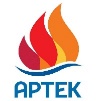  press@artek.orgОфициальные ресурсы МДЦ «Артек»ОФИЦИАЛЬНЫЙ САЙТ АРТЕКА,ФОТОБАНК АРТЕКАТЕЛЕГРАММРУТУБ  